LandeswinterspieleAnmeldeblattDoppelsitzer RodelnBezirk:	Klasse:	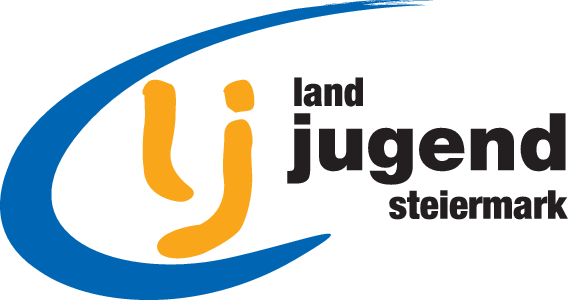 Landjugend SteiermarkEkkehard-Hauer-Straße 33, 8052 GrazZVR-Zahl: 567010121Tel.: 0316/8050-7150; Fax: DW 7154landjugend@lk-stmk.atwww.stmklandjugend.atStarterIn 1StarterIn 2